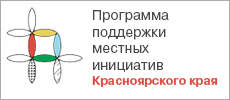           В  Чайковском  СДК   29 декабря  2021 года  состоялось итоговое собрание жителей п. Чайковский в рамках участия поселения  в программе «Поддержка местных инициатив» (далее ППМИ).      На  собрании жители приняли  следующие решения:Об участии в  ППМИ  в 2022 году.Избрали объект,  который  в рамках данной программы  будет  заявлен с проектом на благоустройство.Избрали инициативную группу. Обсудили вклад населения в денежной и не денежной форме.     На собрании жители единогласно проголосовали за проект «Устройство детской игровой площадки в п. Чайковский».   В инициативную группу вошли следующие жители : Сопикова Татьяна Васильевна , Рахматулина Ольга Борисовна, Немерова Людмила Павловна, Федосова Галина  Сергеевна, Бактяева Галина Владимировна.   Жители решили, что их  денежный вклад на реализацию проекта будет составлять не менее 300 рублей с  трудоспособного человека и обсудили свой вклад в не денежной форме при реализации проекта.    Ефремова Л. И.